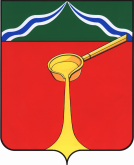 Калужская областьАдминистрация муниципального района«Город Людиново и Людиновский район»П О С Т А Н О В Л Е Н И Еот «21» сентября 2020 г.	                                      №1050О внесении изменений в постановление администрации муниципального района «Город Людиново и Людиновский район» от 28.01.2019 №89 «Об утверждении муниципальной программы «Управление земельными и муниципальными ресурсами Людиновского района» на 2019 – 2025 годы»	В целях реализации пункта 64 статьи 1 Федерального закона «О                                 внесении изменений в Бюджетный кодекс Российской Федерации и отдельные законодательные акты Российской Федерации в связи с совершенствованием бюджетного процесса», на основании Федерального закона от 06.10.2003 № 131-ФЗ «Об                            общих принципах организации местного самоуправления в Российской Федерации»,                              ст. 44 Устава муниципального района «Город Людиново и Людиновский район», в соответствии с постановлением главы администрации муниципального района «Город  Людиново и Людиновский район» от 26.10.2018 № 1547 «Об утверждении Порядка принятия решения о разработке муниципальных программ муниципального района «Город Людиново и Людиновский район», их формирования и                                 реализации и Порядка проведения оценки эффективности реализации                         муниципальных программ, реализуемых на территории муниципального района                      «Город Людиново и Людиновский район», их формирования и реализации и                          Порядка проведения оценки эффективности реализации муниципальных программ, реализуемых на территории муниципального района «Город Людиново и                       Людиновский район» администрация муниципального района «Город Людиново и Людиновский район»	ПОСТАНОВЛЯЕТ:	1.Внести в постановление администрации муниципального района «Город Людиново и Людиновский район» от 28.01.2019 №89 «Об утверждении муниципальной программы «Управление земельными и муниципальными ресурсами Людиновского района» на 2019-2025 годы», следующие изменения:	1.1. Пункт 7 паспорта муниципальной программы «Объемы финансирования муниципальной программы за счет всех источников финансирования» изложить в новой редакции:	1.2. Пункт 4. муниципальной программы «Объем финансирования программы» изложить в новой редакции:(тыс. руб. в ценах каждого года)	1.3. Раздел 6 муниципальной программы «Перечень программных мероприятий» изложить в новой редакции (прилагается).	2. Настоящее постановление вступает в силу со дня его официального опубликования.	3. Настоящее постановление  подлежит опубликованию в газете «Людиновский рабочий» и размещению в сети Интернет на портале органов власти Калужской области и на сайте адмлюдиново.рф.	4. Контроль за исполнением настоящего постановления возложить на  заместителя главы администрации муниципального района «Город Людиново и Людиновский район»                           Т.А. Давыдову.      Глава администрации       муниципального района                                                                                        Д.М. Аганичев    6. Перечень программных мероприятий программыНаименование показателяВсего (тыс.руб.)в том числе по годам:в том числе по годам:в том числе по годам:в том числе по годам:в том числе по годам:в том числе по годам:в том числе по годам:Наименование показателяВсего (тыс.руб.)2019202020212022202320242025ВСЕГО12 468,122918,646 224,48655,00660,00665,00670,00675,00в том числе:средства из бюджета муниципального района «Город Людиново и Людиновский район»4949,40253,292971,11335,00340,00345,00350,00355,00средства из бюджета городского поселения «Город Людиново»5948,442591,441757,00320,00320,00320,00320,00320,00из областного бюджета1570,2873,911496,370,000,000,000,000,00Наименование показателяВсего в том числе по годамв том числе по годамв том числе по годамв том числе по годамв том числе по годамв том числе по годамв том числе по годамНаименование показателяВсего 2019202020212022202320242025ВСЕГО12 468,122918,646 224,48655,00660,00665,00670,00675,00в том числе:по источникам финансирования, всего:в том числе:средства бюджета МР4949,40253,292971,11335,00340,00345,00350,00355,00средства бюджета ГП5948,442591,441757,00320,00320,00320,00320,00320,00средства областного бюджета1570,2873,911496,370,000,000,000,000,00№п/пНаименование мероприятияСроки реализацииУчастник дпрограммыИсточники финанси-рованияСумма расходов, всего(тыс. руб.)В том числе по годамВ том числе по годамВ том числе по годамВ том числе по годамВ том числе по годамВ том числе по годамВ том числе по годам№п/пНаименование мероприятияСроки реализацииУчастник дпрограммыИсточники финанси-рованияСумма расходов, всего(тыс. руб.)20192020202120222023202420251Формирование базы данных о муниципальном имуществе и земельных участках   (автоматизированный учет: использование программных продуктов:ПП «БАРС-Аренда», 1С-аренда, Технокад-Муниципалитет)2019-2025гготдел  имущ. и зем. отношБюджет МР523,4441,7831,6680,0085,0090,0095,00100,002Работы по межеванию и постановке на государственный кадастровый учет земельных участков,  с целью последующего предоставления гражданам, имеющим трех и более детей2019-2025гготдел  имущ. и зем. отношБюджет ГП719,000,00219,00100,00100,00100,00100,00100,002Работы по межеванию и постановке на государственный кадастровый учет земельных участков,  с целью последующего предоставления гражданам, имеющим трех и более детей2019-2025гготдел  имущ. и зем. отношБюджет МР574,0074,000,00100,00100,00100,00100,00100,003Работы по межеванию и постановке на государственный кадастровый учет земельных участков, с целью выставления на торги2019-2025гготдел  имущ. и зем. отношБюджет ГП139,537,502,0020,0020,0020,0020,0020,003Работы по межеванию и постановке на государственный кадастровый учет земельных участков, с целью выставления на торги2019-2025гготдел  имущ. и зем. отношБюджет МР1561,6131,501280,1150,0050,0050,0050,0050,004Работы по межеванию и постановке на государственный кадастровый учет земельных участков с целью предоставления без проведения торгов, включая расходы на топографическую съемку, раздел и объединение земельных участков2019-2025гготдел  имущ. и зем. отношБюджет МР571,9037,10384,8030,0030,0030,0030,0030,004Работы по межеванию и постановке на государственный кадастровый учет земельных участков с целью предоставления без проведения торгов, включая расходы на топографическую съемку, раздел и объединение земельных участков2019-2025гготдел  имущ. и зем. отношБюджет ГП513,5281,00132,5020,0020,0020,0020,0020,005Реализация Прогнозного плана (программы) приватизации муниципального имущества - расходы на оценку объектов2019-2025гготдел  имущ. и зем. отношБюджет МР110,7010,70,0020,0020,0020,0020,0020,005Реализация Прогнозного плана (программы) приватизации муниципального имущества - расходы на оценку объектов2019-2025гготдел  имущ. и зем. отношБюджет ГП2 128,641828,6450,0050,0050,0050,0050,0050,006Изготовление  технической  документации на объектымуниципального и выявленного бесхозяйного имущества2019-2025гготдел  имущ. и зем. отношБюджет МР1210,000,001110,0020,0020,0020,0020,0020,006Изготовление  технической  документации на объектымуниципального и выявленного бесхозяйного имущества2019-2025гготдел  имущ. и зем. отношБюджет ГП1049,00379,00170,00100,00100,00100,00100,00100,007Услуги нотариуса по заверению сделок с муниципальным имуществом2019-2025гготдел  имущ. и зем. отношБюджет ГП2,400,402,000,000,000,000,000,008Работы по межеванию и постановке на государственный кадастровый учет земельных участков под кладбищами, расположенными на территории сельских поселений2019-2025гготдел  имущ. и зем. отношБюджет МР50,0050,000,000,000,000,000,000,009Оплата участия кадастрового инженера в проверках, проводимых в рамках осуществления муниципального земельного контроля2019-2025гготдел  имущ. и зем. отнош., отдел сельского хозяйстваБюджет МР205,000,0030,0035,0035,0035,0035,0035,009Оплата участия кадастрового инженера в проверках, проводимых в рамках осуществления муниципального земельного контроля2019-2025гготдел  имущ. и зем. отнош., отдел сельского хозяйстваБюджет ГП257,9064,9043,0030,0030,0030,0030,0030,0010Проведение кадастровых работ по образованию земельных участков из земель сельскохозяйственного назначения, государственная собственность на которые не разграничена, для дальнейшего перевода их в земли запаса2019-2025гготдел  имущ. и зем. отнош., отдел сельского хозяйстваБюджет МР25,758,2117,540,000,000,000,000,0010Проведение кадастровых работ по образованию земельных участков из земель сельскохозяйственного назначения, государственная собственность на которые не разграничена, для дальнейшего перевода их в земли запаса2019-2025гготдел  имущ. и зем. отнош., отдел сельского хозяйстваОбластной бюджет407,1773,91333,260,000,000,000,000,0011Межевание и постановка на учет колодцев2019-2025гготдел  имущ. и зем. отнош., отдел сельского хозяйстваБюджет ГП166,000,00166,000,000,000,000,000,0012Расходы в рамках проведения процедуры банкротства2019-2025гготдел  имущ. и зем. отнош., отдел сельского хозяйстваБюджет ГП972,500,00972,500,000,000,000,000,0013Реализация мероприятий в области комплексных кадастровых работ2019-2025гготдел  имущ. и зем. отнош., отдел сельского хозяйстваБюджет МР117,000,00117,000,000,000,000,000,0013Реализация мероприятий в области комплексных кадастровых работ2019-2025гготдел  имущ. и зем. отнош., отдел сельского хозяйстваОбластной бюджет1163,110,001163,110,000,000,000,000,00Итого:Итого:Итого:Итого:Бюджет МР4949,40253,292971,11335,00340,00345,00350,00355,00Итого:Итого:Итого:Итого:Бюджет ГП5948,442591,441757,00320,00320,00320,00320,00320,00Итого:Итого:Итого:Итого:Областной бюджет1570,2873,911496,370,000,000,000,000,00